摩根欧洲动力策略股票型证券投资基金(QDII)2023年中期报告2023年6月30日基金管理人：摩根基金管理（中国）有限公司基金托管人：招商银行股份有限公司报告送出日期：二〇二三年八月三十一日1  重要提示及目录1.1 重要提示基金管理人的董事会、董事保证本报告所载资料不存在虚假记载、误导性陈述或重大遗漏，并对其内容的真实性、准确性和完整性承担个别及连带的法律责任。本中期报告已经三分之二以上独立董事签字同意，并由董事长签发。 基金托管人招商银行股份有限公司根据本基金合同规定，于2023年8月30日复核了本报告中的财务指标、净值表现、利润分配情况、财务会计报告、投资组合报告等内容，保证复核内容不存在虚假记载、误导性陈述或者重大遗漏。 基金管理人承诺以诚实信用、勤勉尽责的原则管理和运用基金资产，但不保证基金一定盈利。 基金的过往业绩并不代表其未来表现。投资有风险，投资者在作出投资决策前应仔细阅读本基金的招募说明书及其更新。 本报告中财务资料未经审计。 本报告期自2023年1月1日起至6月30日止。1.2 目录1  重要提示及目录	21.1 重要提示	22  基金简介	52.1 基金基本情况	52.2 基金产品说明	52.3 基金管理人和基金托管人	62.4 境外投资顾问和境外资产托管人	62.5 信息披露方式	62.6 其他相关资料	63  主要财务指标和基金净值表现	73.1 主要会计数据和财务指标	73.2 基金净值表现	74  管理人报告	84.1 基金管理人及基金经理情况	84.2 境外投资顾问为本基金提供投资建议的主要成员简介	114.3 管理人对报告期内本基金运作遵规守信情况的说明	114.4 管理人对报告期内公平交易情况的专项说明	124.5 管理人对报告期内基金的投资策略和业绩表现的说明	124.6 管理人对宏观经济、证券市场及行业走势的简要展望	134.7 管理人对报告期内基金估值程序等事项的说明	144.8 报告期内管理人对本基金持有人数或基金资产净值预警情形的说明	145  托管人报告	145.1 报告期内本基金托管人遵规守信情况声明	145.2 托管人对报告期内本基金投资运作遵规守信、净值计算、利润分配等情况的说明	145.3 托管人对本中期报告中财务信息等内容的真实、准确和完整发表意见	156  半年度财务会计报告（未经审计）	156.1 资产负债表	156.2 利润表	166.3 净资产（基金净值）变动表	176.4 报表附注	197  投资组合报告	367.1 期末基金资产组合情况	367.2 期末在各个国家（地区）证券市场的权益投资分布	377.3 期末按行业分类的权益投资组合	387.4 期末按公允价值占基金资产净值比例大小排序的所有权益投资明细	387.5 报告期内股票投资组合的重大变动	467.6 期末按债券信用等级分类的债券投资组合	477.7 期末按公允价值占基金资产净值比例大小排名的前五名债券投资明细	487.8 期末按公允价值占基金资产净值比例大小排名的所有资产支持证券投资明细	487.9 期末按公允价值占基金资产净值比例大小排名的前五名金融衍生品投资明细	487.10 期末按公允价值占基金资产净值比例大小排序的前十名基金投资明细	487.11 本报告期投资基金情况	487.12 投资组合报告附注	488  基金份额持有人信息	498.1 期末基金份额持有人户数及持有人结构	498.2 期末基金管理人的从业人员持有本基金的情况	498.3 期末基金管理人的从业人员持有本开放式基金份额总量区间的情况	499  开放式基金份额变动	4910  重大事件揭示	5010.1 基金份额持有人大会决议	5010.2 基金管理人、基金托管人的专门基金托管部门的重大人事变动	5010.3 涉及基金管理人、基金财产、基金托管业务的诉讼	5010.4 基金投资策略的改变	5010.5 为基金进行审计的会计师事务所情况	5010.6 管理人、托管人及其高级管理人员受稽查或处罚等情况	5010.6.1 管理人及其高级管理人员受稽查或处罚等情况	5010.6.2 托管人及其高级管理人员受稽查或处罚等情况	5010.7 基金租用证券公司交易单元的有关情况	5010.8 其他重大事件	5211  备查文件目录	5311.1 备查文件目录	5311.2 存放地点	5311.3 查阅方式	532  基金简介2.1 基金基本情况2.2 基金产品说明2.3 基金管理人和基金托管人2.4 境外投资顾问和境外资产托管人2.5 信息披露方式2.6 其他相关资料3  主要财务指标和基金净值表现3.1 主要会计数据和财务指标金额单位：人民币元注：本期已实现收益指基金本期利息收入、投资收益、其他收入（不含公允价值变动收益）扣除相关费用后的余额，本期利润为本期已实现收益加上本期公允价值变动收益。上述基金业绩指标不包括持有人认购或交易基金的各项费用（例如，开放式基金的申购赎回费、红利再投资费、基金转换费等），计入费用后实际收益水平要低于所列数字。3.2 基金净值表现3.2.1 基金份额净值增长率及其与同期业绩比较基准收益率的比较3.2.2自基金合同生效以来基金份额累计净值增长率变动及其与同期业绩比较基准收益率变动的比较摩根欧洲动力策略股票型证券投资基金(QDII)份额累计净值增长率与业绩比较基准收益率历史走势对比图(2018年10月31日至2023年6月30日)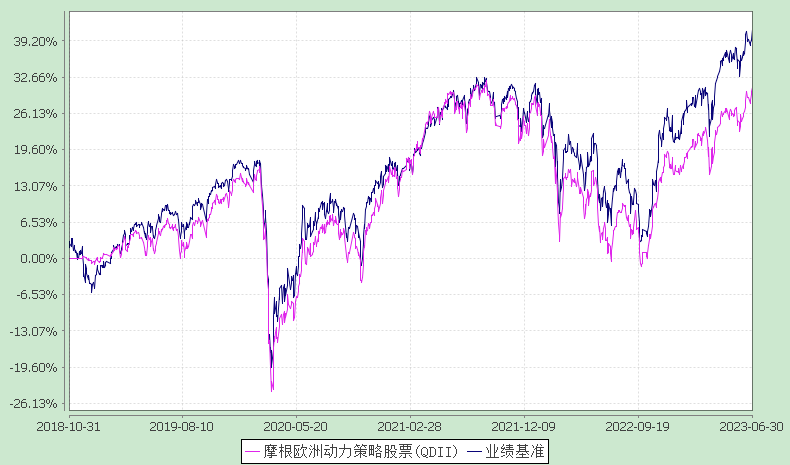 注：本基金合同生效日为2018年10月31日，图示的时间段为合同生效日至本报告期末。本基金建仓期为本基金合同生效日起 6 个月，建仓期结束时资产配置比例符合本基金基金合同规定。4  管理人报告4.1 基金管理人及基金经理情况4.1.1 基金管理人及其管理基金的经验摩根基金管理（中国）有限公司经中国证券监督管理委员会批准，于2004年5月12日正式成立，注册资本为2.5亿元人民币，注册地上海。2023年1月19日，经中国证监会批准，本公司原股东之一上海国际信托有限公司将其持有的本公司51%股权，与原另一股东JPMorgan Asset Management (UK) Limited将其持有的本公司49%股权转让给摩根资产管理控股公司（JPMorgan Asset Management Holdings Inc.），从而摩根资产管理控股公司取得本公司全部股权。2023年4月10日，基金管理人的名称由“上投摩根基金管理有限公司”变更为“摩根基金管理（中国）有限公司”。截至 2023年6月底，公司旗下运作的基金共有八十七只，均为开放式基金，分别是：摩根中国优势证券投资基金、摩根货币市场基金、摩根阿尔法混合型证券投资基金、摩根双息平衡混合型证券投资基金、摩根成长先锋混合型证券投资基金、摩根内需动力混合型证券投资基金、摩根亚太优势混合型证券投资基金(QDII)、摩根双核平衡混合型证券投资基金、摩根中小盘混合型证券投资基金、摩根纯债债券型证券投资基金、摩根行业轮动混合型证券投资基金、摩根大盘蓝筹股票型证券投资基金、摩根全球新兴市场混合型证券投资基金(QDII)、摩根新兴动力混合型证券投资基金、摩根强化回报债券型证券投资基金、摩根健康品质生活混合型证券投资基金、摩根全球天然资源混合型证券投资基金(QDII)、摩根核心优选混合型证券投资基金、摩根智选30混合型证券投资基金、摩根成长动力混合型证券投资基金、摩根转型动力灵活配置混合型证券投资基金、摩根双债增利债券型证券投资基金、摩根核心成长股票型证券投资基金、摩根民生需求股票型证券投资基金、摩根纯债丰利债券型证券投资基金、摩根天添盈货币市场基金、摩根天添宝货币市场基金、摩根安全战略股票型证券投资基金、摩根卓越制造股票型证券投资基金、摩根整合驱动灵活配置混合型证券投资基金、摩根动态多因子策略灵活配置混合型证券投资基金、摩根智慧互联股票型证券投资基金、摩根科技前沿灵活配置混合型证券投资基金、摩根新兴服务股票型证券投资基金、摩根医疗健康股票型证券投资基金、摩根中国世纪灵活配置混合型证券投资基金(QDII)、摩根全球多元配置证券投资基金(QDII-FOF)、摩根安通回报混合型证券投资基金、摩根丰瑞债券型证券投资基金、摩根标普港股通低波红利指数型证券投资基金、摩根量化多因子灵活配置混合型证券投资基金、摩根安隆回报混合型证券投资基金、摩根创新商业模式灵活配置混合型证券投资基金、摩根富时发达市场REITs指数型证券投资基金(QDII)、摩根香港精选港股通混合型证券投资基金、摩根尚睿混合型基金中基金(FOF)、摩根安裕回报混合型证券投资基金、摩根欧洲动力策略股票型证券投资基金(QDII)、摩根核心精选股票型证券投资基金、摩根动力精选混合型证券投资基金、摩根中国生物医药混合型证券投资基金(QDII)、摩根领先优选混合型证券投资基金、摩根日本精选股票型证券投资基金(QDII)、摩根锦程均衡养老目标三年持有期混合型基金中基金(FOF)、摩根瑞益纯债债券型证券投资基金、摩根慧选成长股票型证券投资基金、摩根瑞泰38个月定期开放债券型证券投资基金、摩根锦程稳健养老目标一年持有期混合型基金中基金(FOF)、摩根MSCI中国A股交易型开放式指数证券投资基金、摩根研究驱动股票型证券投资基金、摩根MSCI中国A股交易型开放式指数证券投资基金联接基金、摩根瑞盛87个月定期开放债券型证券投资基金、摩根慧见两年持有期混合型证券投资基金、摩根远见两年持有期混合型证券投资基金、摩根安享回报一年持有期债券型证券投资基金、摩根行业睿选股票型证券投资基金、摩根优势成长混合型证券投资基金、摩根安荣回报混合型证券投资基金、摩根中债1-3年国开行债券指数证券投资基金、摩根景气甄选混合型证券投资基金、摩根均衡优选混合型证券投资基金、摩根中证沪港深科技100交易型开放式指数证券投资基金、摩根月月盈30天滚动持有发起式短债债券型证券投资基金、摩根恒生科技交易型开放式指数证券投资基金(QDII)、摩根全景优势股票型证券投资基金、摩根沃享远见一年持有期混合型证券投资基金、摩根鑫睿优选一年持有期混合型证券投资基金、摩根博睿均衡一年持有期混合型基金中基金(FOF)、摩根中证创新药产业交易型开放式指数证券投资基金、摩根慧享成长混合型证券投资基金、摩根瑞享纯债债券型证券投资基金、摩根中证碳中和60交易型开放式指数证券投资基金、摩根沪深300指数增强型发起式证券投资基金、摩根标普500指数型发起式证券投资基金(QDII)、摩根锦颐养老目标日期2035三年持有期混合型发起式基金中基金(FOF)、摩根海外稳健配置混合型证券投资基金(QDII-FOF)、摩根时代睿选股票型证券投资基金。4.1.2 基金经理（或基金经理小组）及基金经理助理的简介注：1. 任职日期和离任日期均指根据公司决定确定的聘任日期和解聘日期。2. 张军先生为本基金首任基金经理，其任职日期为本基金基金合同生效之日；3. 证券从业的含义遵从行业协会《证券业从业人员资格管理办法》的相关规定。4.1.3 期末兼任私募资产管理计划投资经理的基金经理同时管理的产品情况4.2 境外投资顾问为本基金提供投资建议的主要成员简介4.3 管理人对报告期内本基金运作遵规守信情况的说明在本报告期内，基金管理人不存在损害基金份额持有人利益的行为，勤勉尽责地为基金份额持有人谋求利益。基金管理人遵守了《证券投资基金法》及其他有关法律法规、本基金基金合同的规定。除以下情况外，基金经理对个股和投资组合的比例遵循了投资决策委员会的授权限制，基金投资比例符合基金合同和法律法规的要求：本基金曾出现个别由于市场原因引起的投资组合的投资指标被动偏离相关比例要求的情形，但已在规定时间内调整完毕。4.4 管理人对报告期内公平交易情况的专项说明4.4.1 公平交易制度的执行情况报告期内，本公司继续贯彻落实《证券投资基金管理公司公平交易制度指导意见》等相关法律法规和公司内部公平交易流程的各项要求，严格规范境内上市股票、债券的一级市场申购和二级市场交易等活动，通过系统和人工相结合的方式进行交易执行和监控分析，以确保本公司管理的不同投资组合在授权、研究分析、投资决策、交易执行、业绩评估等投资管理活动相关的环节均得到公平对待。对于交易所市场投资活动，本公司执行集中交易制度，确保不同投资组合在买卖同一证券时，按照时间优先、比例分配的原则在各投资组合间公平分配交易量；对于银行间市场投资活动，本公司通过对手库控制和交易室询价机制，严格防范对手风险并检查价格公允性；对于申购投资行为，本公司遵循价格优先、比例分配的原则，根据事前独立申报的价格和数量对交易结果进行公平分配。报告期内，通过对不同投资组合之间的收益率差异比较、对同向交易和反向交易的交易时机和交易价差监控分析，未发现整体公平交易执行出现异常的情况。4.4.2 异常交易行为的专项说明报告期内，通过对交易价格、交易时间、交易方向等的抽样分析，公司未发现存在异常交易行为。报告期内，所有投资组合参与的交易所公开竞价同日反向交易成交较少的单边交易量超过该证券当日成交量的5%的情形：无。 4.5 管理人对报告期内基金的投资策略和业绩表现的说明4.5.1报告期内基金投资策略和运作分析报告期内，欧洲股市表现开局强劲，直到美国硅谷银行事件乃至瑞银事件后，股价开始回调。进入二季度，欧洲股市表现为震荡上行。欧元区通胀率年率自高点回落，经济避免陷入深度衰退（去年曾非常担心）。欧央行加息至4%，并强调对抗通胀的决心和2%通胀率的长期目标。英国的私人部门的商业活动在经历了半年时间下滑后强劲反弹。然而，经济活力的好转也将带来更高的短期利率，高利率将提供家庭负债，因为相比其他地区，英国居民的短期负债率较高。二季度经济数据显示欧元区PMI再度预警衰退风险。欧元区6月综合PMI初值50.3，为5个月以来的新低并低于市场预期，制造业PMI继续下降录得43.6，服务业较有韧性小幅下滑至52.4。分细项来看，制造业产出持续收缩，并且收缩速度为近8个月以来的最高；服务业产出增长同样放缓，市场开始担心服务业是否也将进入收缩的风险。分国家层面，法国、德国服务业活动均显著放缓。另一方面，制造业产出及投入价格显著回落，尽管服务业投入成本继续上升，但综合来看6月份投入成本已是连续第9个月下降，上游价格的回落或将缓解欧元区当前通胀压力。英国央行大超市场预期加息50bp，预计未来还有多次加息。英国央行在6月份货币政策委员会上以7：2决定加息50bp将利率提高至5.0%，超出市场预期的25bp。英国5月份CPI同比增长8.7%，并未如市场预测般出现回落，其中核心CPI同比从6.8%上升至7.1%。会后公布摘要中有两点值得注意：1）货币政策的滞后性或是英国央行大幅加息的原因之一；2）英国央行上修了通胀预测的原因在于持续的通胀压力表明英国央行或需要更长的加息周期，我们预计，欧央行将在未来几个月密切关注包括PMI在内的相关调查以对以下几点提前作出预警：1）即将到来的衰退风险；2）仍紧张的劳动力市场对经济逐渐趋弱的反应；3）通胀前景。我们认为如果未来欧元区调查展现出相对好转前景时，7月或是欧央行最后加息一次25bp。英国央行将保持每次25bp的加息幅度分别下半年选择再次加息，最终利率达到5.75%水平。4.5.2 报告期内基金的业绩表现本报告期摩根欧洲动力策略份额净值增长率为:13.53%，同期业绩比较基准收益率为:16.08%。4.6 管理人对宏观经济、证券市场及行业走势的简要展望经济增长失速的迹象已经很明显了，央行将继续加息对抗通胀。此外，由于财政政策施为受限和劳动力增长减速、收紧的银行信贷和日趋谨慎的商业环境都指向潜在的经济增速进一步放缓。近期的银行危机仅限于个别银行，并没有对整个金融体系构成威胁，银行的资本充足率较2008年时显著提高，得益于全球金融危机后，银行更严格的监管和资本金要求。个别银行暴雷还是会导致银行惜贷情况发生，企业支出和投资所需资金成本上升，获得难度增加，进而拖累企业盈利和整个经济增长。但是，我们依然认为将要发生的经济衰退会相对较轻，持续时间较短，因为对整个金融体系的系统性风险较小。通胀也已见顶并开始逐步回落到可控水平，当通胀压力减轻和紧缩信贷对经济的风险加大到一定程度后，央行也会转向减息，对股市形成利好。我们预计在2023年企业利润率将面临更大压力，工业和科技行业看起来最容易受到利润下降的影响，而如果悲观的经济预测被证明是正确的，银行业的利润将面临风险。然而，到目前为止，企业利润保持得很好。大多数公司已经适应了更加困难的经济环境。尽管俄乌冲突后能源价格出现了令人震惊的上涨，但欧洲的利润实际上增长了20%以上。欧元疲软和能源行业利润大增解释了部分收益增长的原因，但利润数据强劲的表现也反映了企业在艰难环境中的韧性。由于欧洲股市仍以折价估值交易，利润弹性是一个值得关注的因素。我们认为股市现在具有吸引力，是长期投资者的切入点。4.7 管理人对报告期内基金估值程序等事项的说明本公司的基金估值和会计核算由基金会计部负责，根据相关的法律法规规定、基金合同的约定，制定了内部控制措施，对基金估值和会计核算的各个环节和整个流程进行风险控制，目的是保证基金估值和会计核算的准确性。基金会计部人员均具备基金从业资格和相关工作经历。本公司成立了估值委员会，并制订有关议事规则。估值委员会成员包括公司管理层、督察长、基金会计、风险管理等方面的负责人，所有相关成员均具有丰富的证券基金行业从业经验。公司估值委员会对估值事项发表意见，评估基金估值的公允性和合理性。基金经理参加估值委员会会议，参与估值程序和估值技术的讨论。估值委员会各方不存在任何重大利益冲突。4.8 报告期内管理人对本基金持有人数或基金资产净值预警情形的说明报告期内，本基金存在连续六十个工作日基金资产净值低于五千万元的情况，出现该情况的时间范围为2023年01月03日至2023年06月15日。基金管理人拟调整本基金运作方式，加大营销力度，提升基金规模，方案已报监管机关。5  托管人报告5.1 报告期内本基金托管人遵规守信情况声明托管人声明:招商银行具备完善的公司治理结构、内部稽核监控制度和风险控制制度，我行在履行托管职责中，严格遵守有关法律法规、托管协议的规定，尽职尽责地履行托管义务并安全保管托管资产。5.2 托管人对报告期内本基金投资运作遵规守信、净值计算、利润分配等情况的说明招商银行根据法律法规、托管协议约定的投资监督条款，对托管产品的投资行为进行监督，并根据监管要求履行报告义务。招商银行按照托管协议约定的统一记账方法和会计处理原则，独立地设置、登录和保管本产品的全套账册，进行会计核算和资产估值并与管理人建立对账机制。本报告期内本基金未实施利润分配。5.3 托管人对本中期报告中财务信息等内容的真实、准确和完整发表意见本年度中期报告中财务指标、净值表现、财务会计报告、投资组合报告内容真实、准确，不存在虚假记载、误导性陈述或者重大遗漏。6  半年度财务会计报告（未经审计）6.1 资产负债表会计主体：摩根欧洲动力策略股票型证券投资基金(QDII)报告截止日：2023年6月30日单位：人民币元注：报告截止日2023年6月30日,基金份额净值:1.3069元,基金份额总额:41,074,944.28份。6.2 利润表会计主体：摩根欧洲动力策略股票型证券投资基金(QDII)本报告期：2023年1月1日至2023年6月30日单位：人民币元6.3 净资产（基金净值）变动表会计主体：摩根欧洲动力策略股票型证券投资基金(QDII)本报告期：2023年1月1日至2023年6月30日单位：人民币元报表附注为财务报表的组成部分。本报告6.1至6.4，财务报表由下列负责人签署：基金管理人负责人：王琼慧，主管会计工作负责人：王敏，会计机构负责人：俞文涵6.4 报表附注6.4.1 基金基本情况摩根欧洲动力策略股票型证券投资基金(QDII)(原名为上投摩根欧洲动力策略股票型证券投资基金(QDII)，以下简称“本基金”)经中国证券监督管理委员会(以下简称“中国证监会”) 证监许可[2018]510号《关于准予上投摩根欧洲动力策略股票型证券投资基金(QDII)注册的批复》核准，由摩根基金管理(中国)有限公司(原上投摩根基金管理有限公司，已于2023年4月10日办理完成工商变更登记)依照《中华人民共和国证券投资基金法》、《合格境内机构投资者境外证券投资管理试行办法》和《上投摩根欧洲动力策略股票型证券投资基金(QDII)合同》负责公开募集。本基金为契约型开放式，存续期限不定，首次设立募集不包括认购资金利息共募集人民币222,417,427.55元，业经普华永道中天会计师事务所有限公司普华永道中天验字(2018)第0673号验资报告予以验证。经向中国证监会备案，《上投摩根欧洲动力策略股票型证券投资基金(QDII)基金合同》于2018年10月31日正式生效，基金合同生效日的基金份额总额为222,470,266.62份基金份额，其中认购资金利息折合52,839.07份基金份额。本基金的基金管理人为摩根基金管理(中国)有限公司，基金托管人为招商银行股份有限公司，境外资产托管人为香港上海汇丰银行有限公司，境外投资顾问为摩根资产管理(英国)有限公司。根据摩根基金管理(中国)有限公司2023年4月12日发布的《关于公司法定名称变更的公告》，本基金管理人的中文法定名称由“上投摩根基金管理有限公司”变更为“摩根基金管理(中国)有限公司”。根据同一天发布的《摩根基金管理(中国)有限公司关于旗下基金更名事宜的公告》，上投摩根欧洲动力策略股票型证券投资基金(QDII)自该日起更名为摩根欧洲动力策略股票型证券投资基金(QDII)。根据《中华人民共和国证券投资基金法》和《摩根欧洲动力策略股票型证券投资基金(QDII)基金合同》的有关规定，本基金境外主要投资于欧洲上市公司股票，此外，本基金还可投资于银行存款、可转让存单、银行承兑汇票、银行票据、商业票据、回购协议、短期政府债券等货币市场工具；政府债券、公司债券、可转换债券、住房按揭支持证券、资产支持证券等及经中国证监会认可的国际金融组织发行的证券；已与中国证监会签署双边监管合作谅解备忘录的国家或地区证券市场挂牌交易的普通股、优先股、全球存托凭证和美国存托凭证；已与中国证监会签署双边监管合作谅解备忘录的国家或地区证券监管机构登记注册的公募基金；与固定收益、股权、信用、商品指数、基金等标的物挂钩的结构性投资产品；远期合约、互换及经中国证监会认可的境外交易所上市交易的权证、期权、期货等金融衍生产品。本基金境内主要投资于具有良好流动性的金融工具，具体包括国债、央行票据、金融债、企业债、公司债、证券公司短期公司债、地方政府债、公开发行的次级债、短期融资券、中期票据、中小企业私募债、可分离交易可转债的纯债部分、资产支持证券、债券回购、同业存单、银行存款等，及法律法规或中国证监会允许投资的其他金融工具(但须符合中国证监会的相关规定)。本基金投资组合中股票资产占基金资产的80%-95%，其中投资于欧洲上市公司股票的比例不低于非现金基金资产的80%，投资于现金或者到期日在一年以内的政府债券不低于基金资产净值的5%，其中现金类资产不包括结算备付金、存出保证金、应收申购款等。如法律法规或监管机构以后允许基金投资其他品种，基金管理人在履行适当程序后，可以将其纳入投资范围。本基金的业绩比较基准为：90%×MSCI欧洲净收益指数(MSCI Europe Index (Total Return Net))收益率+ 10%×税后银行活期存款收益率本财务报表由本基金的基金管理人摩根基金管理(中国)有限公司于2023年8月30日批准报出。6.4.2 会计报表的编制基础本基金的财务报表按照财政部于2006年2月15日及以后期间颁布的《企业会计准则－基本准则》、各项具体会计准则及相关规定(以下合称“企业会计准则”)、中国证监会颁布的《证券投资基金信息披露XBRL模板第3号<年度报告和中期报告>》、中国证券投资基金业协会(以下简称“中国基金业协会”)颁布的《证券投资基金会计核算业务指引》、《摩根欧洲动力策略股票型证券投资基金(QDII)基金合同》和在财务报表附注6.4.4所列示的中国证监会、中国基金业协会发布的有关规定及允许的基金行业实务操作编制。6.4.3 遵循企业会计准则及其他有关规定的声明本基金2023年上半年度财务报表符合企业会计准则的要求，真实、完整地反映了本基金2023年6月30日的财务状况以及2023年上半年度的经营成果和净资产变动情况等有关信息。6.4.4 本报告期所采用的会计政策、会计估计与最近一期年度报告相一致的说明本基金本报告期会计报表所采用的会计政策、会计估计与最近一期年度会计报告相一致。6.4.5会计政策和会计估计变更以及差错更正的说明6.4.5.1 会计政策变更的说明本基金本报告期未发生会计政策变更。6.4.5.2 会计估计变更的说明本基金本报告期未发生会计估计变更。6.4.5.3 差错更正的说明本基金在本报告期间无须说明的会计差错更正。6.4.6税项根据财政部、国家税务总局财税[2002]128号《关于开放式证券投资基金有关税收问题的通知》、财税[2008]1号《关于企业所得税若干优惠政策的通知》、财税[2016]36号《关于全面推开营业税改征增值税试点的通知》、财税[2016]46号《关于进一步明确全面推开营改增试点金融业有关政策的通知》、财税[2016]70号《关于金融机构同业往来等增值税政策的补充通知》、财税[2016]140号《关于明确金融 房地产开发 教育辅助服务等增值税政策的通知》、财税[2017]2号《关于资管产品增值税政策有关问题的补充通知》、财税[2017]56号《关于资管产品增值税有关问题的通知》、财税[2017]90号《关于租入固定资产进项税额抵扣等增值税政策的通知》及其他相关境内外财税法规和实务操作，主要税项列示如下：(1) 资管产品运营过程中发生的增值税应税行为，以资管产品管理人为增值税纳税人。资管产品管理人运营资管产品过程中发生的增值税应税行为，暂适用简易计税方法，按照3%的征收率缴纳增值税。对证券投资基金管理人运用基金买卖股票、债券的转让收入免征增值税，对金融同业往来利息收入亦免征增值税。资管产品管理人运营资管产品提供的贷款服务，以产生的利息及利息性质的收入为销售额。(2) 目前基金取得的源自境外的差价收入，其涉及的境外所得税税收政策，按照相关国家或地区税收法律和法规执行，在境内暂不征收企业所得税。(3) 目前基金取得的源自境外的股利收益，其涉及的境外所得税税收政策，按照相关国家或地区税收法律和法规执行，在境内暂不征收个人所得税和企业所得税。(4) 本基金的城市维护建设税、教育费附加和地方教育费附加等税费按照实际缴纳增值税额的适用比例计算缴纳。6.4.7重要财务报表项目的说明6.4.7.1银行存款单位：人民币元注：货币资金中包括以下外币余额：于2023年6月30日，银行存款中包含的外币余额为：英镑282,780.08镑(折合人民币2,585,514.83元)。6.4.7.2交易性金融资产单位：人民币元6.4.7.3衍生金融资产/负债6.4.7.3.1 衍生金融资产/负债期末余额无余额。6.4.7.4买入返售金融资产无余额。6.4.7.5其他资产单位：人民币元6.4.7.6其他负债单位：人民币元6.4.7.7实收基金金额单位：人民币元注：申购含转换入份额；赎回含转换出份额。6.4.7.8未分配利润单位：人民币元6.4.7.9存款利息收入单位：人民币元6.4.7.10 股票投资收益单位：人民币元6.4.7.11 基金投资收益无。6.4.7.12债券投资收益	无。6.4.7.13 资产支持证券投资收益无。6.4.7.14衍生工具收益单位：人民币元6.4.7.15股利收益单位：人民币元6.4.7.16公允价值变动收益单位：人民币元6.4.7.17 其他收入单位：人民币元6.4.7.18其他费用单位：人民币元6.4.8 或有事项、资产负债表日后事项的说明6.4.8.1 或有事项截至资产负债表日，本基金并无须作披露的或有事项。6.4.8.2 资产负债表日后事项截至财务报表报出日，本基金并无须作披露的资产负债表日后事项。6.4.9关联方关系6.4.9.1 本报告期存在控制关系或其他重大利害关系的关联方发生变化的情况根据中国证监会证监许可(2023)151 号《关于核准上投摩根基金管理有限公司变更股东、实际控制人的批复》，核准摩根资产管理控股公司(JPMorgan Asset Management Holdings Inc.)成为上投摩根基金管理有限公司主要股东；核准摩根大通公司(JPMorgan Chase &Co. )成为上投摩根基金管理有限公司实际控制人；对摩根资产管理控股公司依法受让上投摩根基金管理有限公司 2.5 亿元出资(占注册资本比例 100%)无异议。相关股权变更工商变更手续于 2023 年 3 月 24 日完成。公司股东由摩根资产管理(英国)有限公司及上海浦东发展银行股份有限公司变更为摩根资产管理控股公司。6.4.9.2本报告期与基金发生关联交易的各关联方注：下述关联交易均在正常业务范围内按一般商业条款订立。6.4.10 本报告期及上年度可比期间的关联方交易6.4.10.1 通过关联方交易单元进行的交易无。6.4.10.2关联方报酬6.4.10.2.1基金管理费单位：人民币元注：支付基金管理人的管理人报酬按前一日基金资产净值1.8%的年费率计提，逐日累计至每月月底，按月支付。其计算公式为：日管理人报酬＝前一日基金资产净值 X 1.8% / 当年天数。6.4.10.2.2基金托管费单位：人民币元注：支付基金托管人的托管费按前一日基金资产净值0.25%的年费率计提，逐日累计至每月月底，按月支付。其计算公式为：日托管费＝前一日基金资产净值 X 0.25% / 当年天数。6.4.10.3与关联方进行银行间同业市场的债券(含回购)交易无。6.4.10.4各关联方投资本基金的情况6.4.10.4.1报告期内基金管理人运用固有资金投资本基金的情况无6.4.10.4.2报告期末除基金管理人之外的其他关联方投资本基金的情况无。6.4.10.5由关联方保管的银行存款余额及当期产生的利息收入单位：人民币元注：本基金的银行存款分别由基金托管人招商银行和境外资产托管人汇丰银行保管，按适用利率计息。6.4.10.6 其他关联交易事项的说明6.4.10.6.1 其他关联交易事项的说明无。6.4.10.6.2 当期交易及持有基金管理人以及管理人关联方所管理基金产生的费用无。6.4.11利润分配情况本报告期本基金未实施利润分配。6.4.12期末（2023年6月30日）本基金持有的流通受限证券6.4.12.1因认购新发/增发证券而于期末持有的流通受限证券无。6.4.12.2期末持有的暂时停牌等流通受限股票无。6.4.12.3期末债券正回购交易中作为抵押的债券6.4.12.3.1银行间市场债券正回购无。6.4.12.3.2交易所市场债券正回购无。6.4.13金融工具风险及管理6.4.13.1风险管理政策和组织架构本基金属于股票型基金产品，预期风险和收益水平高于混合型基金、债券型基金和货币市场基金。本基金在日常经营活动中面临的与这些金融工具相关的风险主要包括信用风险、流动性风险及市场风险。本基金的基金管理人从事风险管理的主要目标是争取将以上风险控制在限定的范围之内，使本基金在风险和收益之间取得最佳的平衡以实现“风险和收益相匹配”的风险收益目标。本基金的基金管理人奉行全面风险管理体系的建设，董事会主要负责基金管理人风险管理战略和控制政策、协调突发重大风险等事项。董事会下设督察长，负责对基金管理人各业务环节合法合规运作的监督检查和基金管理人内部稽核监控工作，并可向基金管理人董事会和中国证监会直接报告。经营管理层下设风险评估联席会议，进行各部门管理程序的风险确认，并对各类风险予以事先充分的评估和防范， 并进行及时控制和采取应急措施；在业务操作层面监察稽核部负责基金管理人各部门的风险控制检查，定期或不定期对业务部门内部控制制度执行情况和遵循国家法律，法规及其他规定的执行情况进行检查，并适时提出修改建议；风险管理部负责建立并完善公司市场风险、流动性风险、信用风险管理框架，运用系统化分析工具对以上进行分析和识别，提升公司风险科技水平。运营风险管理部负责协助各部门修正、修订内部控制作业制度，并对各部门的日常作业，依风险管理的考评，定期或不定期对各项风险指标进行控管，并提出内控建议。投资准则管理部负责执行和管控投资准则，通过设立投资准则、事前管控、事后管控，保障基金投资运作符合法规、合同及公司内部要求。本基金的基金管理人建立了以风险控制委员会为核心的、由督察长、风险控制委员会、风险管理部、监察稽核部和相关业务部门构成的风险管理架构体系。本基金的基金管理人对于金融工具的风险管理方法主要是通过定性分析和定量分析的方法去估测各种风险产生的可能损失。从定性分析的角度出发，判断风险损失的严重程度和出现同类风险损失的频度。而从定量分析的角度出发，根据本基金的投资目标，结合基金资产所运用金融工具特征通过特定的风险量化指标、模型，日常的量化报告，确定风险损失的限度和相应置信程度，及时可靠地对各种风险进行监督、检查和评估，并通过相应决策，将风险控制在可承受的范围内。6.4.13.2信用风险信用风险是指基金在交易过程中因交易对手未履行合约责任，或者基金所投资证券之发行人出现违约、拒绝支付到期本息等情况，导致基金资产损失和收益变化的风险。本基金的基金管理人在交易前对交易对手的资信状况进行充分的评估。本基金的银行存款存放在本基金的托管行招商银行以及境外次托管行汇丰银行，因而与银行存款相关的信用风险不重大。本基金在交易所进行的交易均通过有资格的经纪商进行证券交收和款项清算，违约风险可能性很小。在场外交易市场进行交易前均对交易对手进行信用评估并对证券交割方式进行限制以控制相应的信用风险。本基金的基金管理人建立了信用风险管理流程，通过对投资品种信用等级评估来控制证券发行人的信用风险，且通过分散化投资以分散信用风险。6.4.13.3流动性风险流动性风险是指基金在履行与金融负债有关的义务时遇到资金短缺的风险。本基金的流动性风险一方面来自于基金份额持有人可随时要求赎回其持有的基金份额，另一方面来自于投资品种所处的交易市场不活跃而带来的变现困难或因投资集中而无法在市场出现剧烈波动的情况下以合理的价格变现。针对兑付赎回资金的流动性风险，本基金的基金管理人每日对本基金的申购赎回情况进行严密监控并预测流动性需求，保持基金投资组合中的可用现金头寸与之相匹配。本基金的基金管理人在基金合同中设计了巨额赎回条款，约定在非常情况下赎回申请的处理方式，控制因开放申购赎回模式带来的流动性风险，有效保障基金持有人利益。于2023年6月30日，本基金所承担的其他负债的合约约定到期日均为一个月以内且不计息，可赎回基金份额净值(所有者权益)无固定到期日且不计息，因此账面余额即为未折现的合约到期现金流量。6.4.13.3.1金融资产和金融负债的到期期限分析无。6.4.13.3.2 报告期内本基金组合资产的流动性风险分析本基金的基金管理人在基金运作过程中严格按照《公开募集证券投资基金运作管理办法》及《公开募集开放式证券投资基金流动性风险管理规定》(自2017年10月1日起施行)等法规的要求对本基金组合资产的流动性风险进行管理，通过独立的风险管理部门对本基金的组合持仓集中度指标、流通受限制的投资品种比例以及组合在短时间内变现能力的综合指标等流动性指标进行持续的监测和分析。本基金投资于一家公司发行的证券市值不超过基金资产净值的10%，且本基金与由本基金的基金管理人管理的其他基金共同持有一家公司发行的证券不得超过该证券的10%。本基金与由本基金的基金管理人管理的其他开放式基金共同持有一家上市公司发行的可流通股票不得超过该上市公司可流通股票的15%，本基金与由本基金的基金管理人管理的全部投资组合持有一家上市公司发行的可流通股票，不得超过该上市公司可流通股票的30%(完全按照有关指数构成比例进行证券投资的开放式基金及中国证监会认定的特殊投资组合不受该比例限制)。本基金所持部分证券在证券交易所上市，其余亦可在银行间同业市场交易，部分基金资产流通暂时受限制不能自由转让的情况参见附注6.4.12。此外，本基金可通过卖出回购金融资产方式借入短期资金应对流动性需求，其上限一般不超过基金持有的债券投资的公允价值。本基金主动投资于流动性受限资产的市值合计不得超过基金资产净值的15%。本基金的基金管理人每日对基金组合资产中7个工作日可变现资产的可变现价值进行审慎评估与测算，确保每日确认的净赎回申请不得超过7个工作日可变现资产的可变现价值。同时，本基金的基金管理人通过合理分散逆回购交易的到期日与交易对手的集中度；按照穿透原则对交易对手的财务状况、偿付能力及杠杆水平等进行必要的尽职调查与严格的准入管理，以及对不同的交易对手实施交易额度管理并进行动态调整等措施严格管理本基金从事逆回购交易的流动性风险和交易对手风险。此外，本基金的基金管理人建立了逆回购交易质押品管理制度：根据质押品的资质确定质押率水平；持续监测质押品的风险状况与价值变动以确保质押品按公允价值计算足额；并在与私募类证券资管产品及中国证监会认定的其他主体为交易对手开展逆回购交易时，可接受质押品的资质要求与基金合同约定的投资范围保持一致。6.4.13.4市场风险市场风险是指基金所持金融工具的公允价值或未来现金流量因所处市场各类价格因素的变动而发生波动的风险，包括利率风险、外汇风险和其他价格风险。6.4.13.4.1利率风险利率风险是指金融工具的公允价值或现金流量受市场利率变动而发生波动的风险。利率敏感性金融工具均面临由于市场利率上升而导致公允价值下降的风险，其中浮动利率类金融工具还面临每个付息期间结束根据市场利率重新定价时对于未来现金流影响的风险。本基金的基金管理人定期对本基金面临的利率敏感性缺口进行监控，并通过调整投资组合的久期等方法对上述利率风险进行管理。本基金持有及承担的大部分金融资产和金融负债不计息，因此本基金的收入及经营活动的现金流量在很大程度上独立于市场利率变化。本基金持有的利率敏感性资产主要为银行存款和结算备付金等。6.4.13.4.2外汇风险外汇风险是指金融工具的公允价值或未来现金流量因外汇汇率变动而发生波动的风险。本基金持有不以记账本位币计价的资产和负债，因此存在相应的外汇风险。本基金管理人每日对本基金的外汇头寸进行监控。6.4.13.4.2.1外汇风险敞口单位：人民币元6.4.13.4.2.2外汇风险的敏感性分析6.4.13.4.3其他价格风险其他价格风险是指基金所持金融工具的公允价值或未来现金流量因除市场利率和外汇汇率以外的市场价格因素变动而发生波动的风险。本基金主要投资于证券交易所上市的股票和衍生工具，所面临的其他价格风险来源于单个证券发行主体自身经营情况或特殊事项的影响，也可能来源于证券市场整体波动的影响。本基金的基金管理人在构建和管理投资组合的过程中，采用“自上而下”的策略，首先通过考察不同国家的发展趋势及不同行业的景气程度，决定地区与板块的基本布局；其次采取“自下而上”的选股策略，在对股票进行基本面分析的同时，通过深入研究股票的价值与动量特性，选取目标投资对象。在固定收益类投资部分，本基金将综合考虑资产布局的安全性、流动性与收益性，并结合现金管理要求等来制订具体策略。本基金通过投资组合的分散化降低其他价格风险。本基金投资组合中股票资产占基金资产的80%-95%，其中投资于欧洲上市公司股票的比例不低于非现金基金资产的80%，投资于现金或者到期日在一年以内的政府债券不低于基金资产净值的5%，其中现金类资产不包括结算备付金、存出保证金、应收申购款等。此外，本基金的基金管理人每日对本基金所持有的证券价格实施监控，定期运用多种定量方法对基金进行风险度量，包括VaR(Value at Risk)指标等来测试本基金面临的潜在价格风险，及时可靠地对风险进行跟踪和控制。6.4.13.4.3.1其他价格风险敞口金额单位：人民币元6.4.13.4.3.2其他价格风险的敏感性分析6.4.14 公允价值6.4.14.1 金融工具公允价值计量的方法公允价值计量结果所属的层次，由对公允价值计量整体而言具有重要意义的输入值所属的最低层次决定：第一层次：相同资产或负债在活跃市场上未经调整的报价。第二层次：除第一层次输入值外相关资产或负债直接或间接可观察的输入值。第三层次：相关资产或负债的不可观察输入值。6.4.14.2 持续的以公允价值计量的金融工具6.4.14.2.1 各层次金融工具的公允价值单位：人民币元6.4.14.2.2 公允价值所属层次间的重大变动本基金以导致各层次之间转换的事项发生日为确认各层次之间转换的时点。对于证券交易所上市的股票和债券，若出现重大事项停牌、交易不活跃(包括涨跌停时的交易不活跃)、或属于非公开发行等情况，本基金不会于停牌日至交易恢复活跃日期间、交易不活跃期间及限售期间将相关股票和债券的公允价值列入第一层次；并根据估值调整中采用的不可观察输入值对于公允价值的影响程度，确定相关股票和债券公允价值应属第二层次还是第三层次。6.4.14.3 非持续的以公允价值计量的金融工具的说明于2023年6月30日，本基金未持有非持续的以公允价值计量的金融资产(2022年12月31日：同)。6.4.14.4 不以公允价值计量的金融工具的相关说明不以公允价值计量的金融资产和负债主要包括应收款项和其他金融负债，其账面价值与公允价值相差很小。6.4.15有助于理解和分析会计报表需要说明的其他事项截至资产负债表日本基金无需要说明的其他重要事项。7  投资组合报告7.1 期末基金资产组合情况金额单位：人民币元7.2 期末在各个国家（地区）证券市场的权益投资分布金额单位：人民币元注：国家（地区）类别根据其所在的证券交易所确定，ADR、GDR按照存托凭证本身挂牌的证券交易所确定。7.3 期末按行业分类的权益投资组合金额单位：人民币元注：以上分类采用全球行业分类标准(GICS)。 7.4 期末按公允价值占基金资产净值比例大小排序的所有权益投资明细金额单位：人民币元7.5 报告期内股票投资组合的重大变动7.5.1累计买入金额超出期初基金资产净值2%或前20名的权益投资明细金额单位：人民币元7.5.2累计卖出金额超出期初基金资产净值2%或前20名的权益投资明细金额单位：人民币元7.5.3权益投资的买入成本总额及卖出收入总额单位：人民币元7.6 期末按债券信用等级分类的债券投资组合本基金本报告期末未持有债券。7.7 期末按公允价值占基金资产净值比例大小排名的前五名债券投资明细本基金本报告期末未持有债券。7.8 期末按公允价值占基金资产净值比例大小排名的所有资产支持证券投资明细本基金本报告期末未持有资产支持证券。7.9 期末按公允价值占基金资产净值比例大小排名的前五名金融衍生品投资明细本基金本报告期末未持有金融衍生品。7.10 期末按公允价值占基金资产净值比例大小排序的前十名基金投资明细本基金本报告期末未持有基金。7.11 本报告期投资基金情况7.11.1 报告期末按公允价值占基金资产净值比例大小排序的基金投资明细本基金本报告期末未持有基金。7.12 投资组合报告附注7.12.1 报告期内本基金投资的前十名证券的发行主体本期没有出现被监管部门立案调查，或在报告编制日前一年内受到公开谴责、处罚的情形。7.12.2 报告期内本基金投资的前十名股票中没有在基金合同规定备选股票库之外的股票。7.12.3期末其他各项资产构成单位：人民币元7.12.4期末持有的处于转股期的可转换债券明细本基金本报告期末未持有处于转股期的可转换债券。7.12.5期末前十名股票中存在流通受限情况的说明本基金本报告期末前十名股票中不存在流通受限情况。7.12.6投资组合报告附注的其他需要说明的事项因四舍五入原因，投资组合报告中分项之和与合计可能存在尾差。8  基金份额持有人信息8.1 期末基金份额持有人户数及持有人结构份额单位：份8.2 期末基金管理人的从业人员持有本基金的情况8.3 期末基金管理人的从业人员持有本开放式基金份额总量区间的情况9  开放式基金份额变动单位：份10  重大事件揭示10.1 基金份额持有人大会决议本报告期内无基金份额持有人大会决议。10.2 基金管理人、基金托管人的专门基金托管部门的重大人事变动基金管理人：2023年1月，公司股东选举组成新的董事会：Daniel Watkins先生、Paul Bateman先生、Paul Quinsee 先生、王大智先生、汪棣先生、曾翀先生和Matthew Bersani先生；同时决定原董事会成员陈兵先生、陈海宁先生、林仪桥先生和周晔先生不再担任公司董事职务，刘红忠先生和王学杰先生不再担任公司独立董事职务。2023年6月，公司股东新增并选举王琼慧女士和杜猛先生出任公司董事职务。基金管理人于2023年4月1日公告，自2023年3月31日起，刘鲁旦先生不再担任公司副总经理。基金管理人于2023年4月27日公告，自2023年4月25日起，Daniel Watkins先生担任公司董事长，王大智先生不再代为履行董事长职务。基金管理人于2023年6月30日公告，自2023年6月28日起，王琼慧女士担任公司总经理、法定代表人，王大智先生不再担任公司总经理、法定代表人。基金托管人：无。10.3 涉及基金管理人、基金财产、基金托管业务的诉讼本报告期内无涉及基金管理人、基金财产、基金托管业务的诉讼。10.4 基金投资策略的改变本报告期内无基金投资策略的改变。10.5 为基金进行审计的会计师事务所情况本报告期内，本基金未发生改聘为其审计的会计师事务所的情况。10.6 管理人、托管人及其高级管理人员受稽查或处罚等情况10.6.1 管理人及其高级管理人员受稽查或处罚等情况报告期内，管理人未受稽查或处罚，亦未发现管理人的高级管理人员受稽查或处罚。10.6.2 托管人及其高级管理人员受稽查或处罚等情况报告期内，托管人未受稽查或处罚，亦未发现托管人的高级管理人员受稽查或处罚。10.7 基金租用证券公司交易单元的有关情况10.7.1基金租用证券公司交易单元进行股票投资及佣金支付情况金额单位：人民币元注：1. 上述佣金按市场佣金率计算，以扣除由中国证券登记结算有限责任公司收取的证管费、经手费和适用期间内由券商承担的证券结算风险基金后的净额列示。2. 交易单元的选择标准：1）资本金雄厚,信誉良好。2）财务状况良好,经营行为规范。3）内部管理规范、严格,具备健全的内控制度。4）具备基金运作所需的高效、安全的通讯条件,交易设施符合代理本基金进行证券交易的需要,并能为本基金提供全面的信息服务。5）研究实力较强,有固定的研究机构和专门研究人员,能及时、定期、全面地为本基金提供宏观经济、行业情况、市场走向、个股分析的研究报告及周到的信息服务。3. 交易单元的选择程序：1）本基金管理人定期召开会议，组织相关部门依据交易单元的选择标准对交易单元候选券商进行评估，确定选用交易单元的券商。2）本基金管理人与券商签订交易单元租用协议，并通知基金托管人。4. 本期无新增席位，无注销席位。10.7.2 基金租用证券公司交易单元进行其他证券投资的情况金额单位：人民币元10.8 其他重大事件11  备查文件目录11.1 备查文件目录1、中国证监会准予本基金募集注册的文件；2、《摩根欧洲动力策略股票型证券投资基金(QDII)基金合同》；3、《摩根欧洲动力策略股票型证券投资基金(QDII)托管协议》；4、法律意见书；5、基金管理人业务资格批件、营业执照；6、基金托管人业务资格批件、营业执照；7、中国证监会要求的其他文件。11.2 存放地点基金管理人或基金托管人处。11.3 查阅方式投资者可在营业时间免费查阅，也可按工本费购买复印件。摩根基金管理（中国）有限公司二〇二三年八月三十一日基金名称摩根欧洲动力策略股票型证券投资基金(QDII)基金简称摩根欧洲动力策略股票(QDII)基金主代码006282交易代码006282基金运作方式契约型开放式基金合同生效日2018年10月31日基金管理人摩根基金管理（中国）有限公司基金托管人招商银行股份有限公司报告期末基金份额总额41,074,944.28份基金合同存续期不定期投资目标本基金主要投资于欧洲股票，在严格控制风险的前提下追求超越业绩比较基准的回报。投资策略1、资产配置策略本基金将根据欧洲资本市场情况、企业竞争优势等进行综合分析、评估，精选优秀的欧洲企业进行跨市场配置以构建股票投资组合。2、本基金的股票投资策略如下：（1）本基金综合考虑不同欧洲地区不同市场的宏观经济环境、增长和通胀背景、不同市场的估值水平和流动性因素、相关公司所处的发展阶段、盈利前景和竞争环境以及其他影响投资组合回报及风险的重要要素将基金资产在欧洲市场之间进行配置。（2）个股选择：从估值、股票质量及趋势三个维度在欧洲上市公司股票中进行筛选，估值方面主要考虑基于市盈率、自由现金流收益率和其他相关价值衡量指标，横向对比选取估值相对便宜的股票；股票质量方面主要考虑企业盈利的可持续性、企业资本的运用配置情况及实际盈利能力，选取拥有可持续利润及严谨的资本管理的盈利公司；股票动能方面，通过每日跟踪公司盈利公告、订单及产品计划，选取正处于正面盈利趋势及正面价格趋势双支撑的股票。除前述三个维度外，本基金还将综合分析企业的财务状况、商业模式以及公司管理层三个方面，从中筛选出优秀的上市公司。（3）投资组合构建：根据上述精选出的个股，结合各项定量和定性指标挑选出最具上涨潜力的标的自下而上构建投资组合。3、其他投资策略：包括债券投资策略、中小企业私募债投资策略、证券公司短期公司债投资策略、资产支持证券投资策略、金融衍生品投资策略。业绩比较基准本基金的业绩比较基准：90%×MSCI欧洲净收益指数（MSCI Europe Index (Total Return Net)）收益率+ 10%×税后银行活期存款收益率风险收益特征本基金属于股票型基金产品，预期风险和收益水平高于混合型基金、债券型基金和货币市场基金。项目项目基金管理人基金托管人名称名称摩根基金管理（中国）有限公司招商银行股份有限公司信息披露负责人姓名邹树波张姗信息披露负责人联系电话021-387948880755-83077987信息披露负责人电子邮箱services@cifm.comzhangshan_1027@cmbchina.com客户服务电话客户服务电话400-889-488895555传真传真021-206284000755-83195201注册地址注册地址中国（上海）自由贸易试验区富城路99号震旦国际大楼25楼深圳市深南大道7088号招商银行大厦办公地址办公地址中国（上海）自由贸易试验区富城路99号震旦国际大楼25楼深圳市深南大道7088号招商银行大厦邮政编码邮政编码200120518040法定代表人法定代表人王琼慧缪建民项目项目境外投资顾问境外资产托管人名称英文JPMORGAN ASSET MANAGEMENT (UK) LIMITEDThe Hong Kong and Shanghai Banking Corporation Limited名称中文摩根资产管理(英国)有限公司香港上海汇丰银行有限公司注册地址注册地址25 Bank Street, Canary Wharf, London, E14 5JP, United Kingdom香港中环皇后大道中一号汇丰总行大厦 办公地址办公地址60 Victoria Embankment, London, EC4Y 0JP, United Kingdom香港九龙深旺道一号, 汇丰中心一座六楼邮政编码邮政编码--本基金选定的信息披露报纸名称《证券时报》登载基金中期报告正文的管理人互联网网址am.jpmorgan.com/cn基金中期报告备置地点基金管理人及基金托管人住所项目名称办公地址注册登记机构摩根基金管理（中国）有限公司中国（上海）自由贸易试验区富城路99号震旦国际大楼25楼3.1.1 期间数据和指标 报告期（2023年1月1日至2023年6月30日）本期已实现收益1,906,798.83本期利润5,898,912.84加权平均基金份额本期利润0.1583本期加权平均净值利润率12.88%本期基金份额净值增长率13.53%3.1.2 期末数据和指标报告期末(2023年6月30日)期末可供分配利润8,658,352.68期末可供分配基金份额利润0.2108期末基金资产净值53,682,762.42期末基金份额净值1.30693.1.3 累计期末指标报告期末(2023年6月30日)基金份额累计净值增长率30.69%阶段份额净值增长率①份额净值增长率标准差②业绩比较基准收益率③业绩比较基准收益率标准差④①－③②－④过去一个月6.45%0.66%6.23%0.71%0.22%-0.05%过去三个月6.25%0.64%7.24%0.72%-0.99%-0.08%过去六个月13.53%0.86%16.08%1.00%-2.55%-0.14%过去一年26.50%0.88%28.06%1.13%-1.56%-0.25%过去三年29.43%0.99%34.65%1.11%-5.22%-0.12%自基金合同生效起至今30.69%1.05%41.29%1.20%-10.60%-0.15%姓名职务任本基金的基金经理（助理）期限任本基金的基金经理（助理）期限证券从业年限说明姓名职务任职日期离任日期证券从业年限说明张军本基金基金经理2018-10-31-19年（金融领域从业经验30年）张军先生曾任上海国际信托有限公司国际业务部经理、交易部经理。2004年6月起加入摩根基金管理（中国）有限公司（原上投摩根基金管理有限公司），先后担任交易部总监、基金经理、投资绩效评估总监、国际投资部总监、组合基金投资部总监，现任高级基金经理。薛晓敏本基金基金经理助理2022-09-01-14年暨南大学计算机软件与理论硕士，现任国际投资部基金经理助理。薛晓敏先生自2007年7月至2009年5月在恒生电子股份有限公司担任软件工程师；自2009年5月至2014年11月在国海富兰克林基金管理有限公司担任数量分析师；自2014年11月加入摩根基金管理（中国）有限公司（原“上投摩根基金管理有限公司”），历任研究员、投资经理助理、投资经理，现任国际投资部基金经理助理。姓名产品类型产品数量（只）资产净值(元)任职时间张军公募基金94,871,195,936.952008-03-08张军私募资产管理计划151,730,995.322021-07-09张军其他组合---张军合计104,922,926,932.27姓名在境外投资顾问所任职务证券从业年限说明Blake Crawford摩根资产管理(英国)执行董事，摩根资产管理国际股票团队中不受限投资组合子团队的投资经理15年Blake Crawford，执行董事，是摩根资产管理国际股票团队的投资经理。在2008年作为管理培训生加入公司。Blake拥有巴斯大学的经济学学士学位，同时也是特许金融分析师。Alexander Whyte摩根资产管理(英国)执行董事，摩根资产管理国际股票团队中不受限投资组合子团队的投资经理10年Alexander Whyte，执行董事，是摩根资产管理国际股票团队的投资经理。Alex自2013年就以管理培训生的身份加入公司。Alex拥有剑桥大学的机械工程学士学位和硕士学位，并且是特许金融分析师。Victoria Helvert摩根资产管理(英国)副总裁，摩根资产管理国际股票团队投资经理10年Victoria Helvert，副总裁，是摩根资产管理国际股票团队的投资经理。Victoria自2013年就以管理培训生的身份加入公司。Victoria拥有杜伦大学的经济学学士学位，并且是英格兰及威尔士特许会计师(ACA)。资产附注号本期末2023年6月30日上年度末2022年12月31日资产：--银行存款6.4.7.16,995,767.534,364,163.50结算备付金--存出保证金--交易性金融资产6.4.7.248,807,284.8040,263,044.74其中：股票投资48,807,284.8040,263,044.74基金投资--债券投资--资产支持证券投资--其他投资--衍生金融资产6.4.7.3--买入返售金融资产6.4.7.4--应收清算款--应收股利42,953.4924,989.50应收申购款664,040.3361,835.69递延所得税资产--其他资产6.4.7.51,052,032.54-资产总计57,562,078.6944,714,033.43负债和净资产附注号本期末2023年6月30日上年度末2022年12月31日负债：--短期借款--交易性金融负债--衍生金融负债6.4.7.3--卖出回购金融资产款--应付清算款1,334,148.49-应付赎回款1,144,660.421,034,320.00应付管理人报酬72,866.7270,543.46应付托管费10,120.409,797.69应付销售服务费--应付投资顾问费--应交税费10,127.499,030.11应付利润--递延所得税负债--其他负债6.4.7.61,307,392.75251,577.02负债合计3,879,316.271,375,268.28净资产：--实收基金6.4.7.741,074,944.2837,651,094.81未分配利润6.4.7.812,607,818.145,687,670.34净资产合计53,682,762.4243,338,765.15负债和净资产总计57,562,078.6944,714,033.43项目附注号本期2023年1月1日至2023年6月30日上年度可比期间2022年1月1日至2022年6月30日一、营业总收入6,473,850.79-10,946,694.481.利息收入9,131.125,149.05其中：存款利息收入6.4.7.99,131.125,149.05债券利息收入--资产支持证券利息收入--买入返售金融资产收入--证券出借利息收入--其他利息收入--2.投资收益（损失以“-”填列）2,344,076.04-600,076.36其中：股票投资收益6.4.7.101,472,810.85-1,446,511.07基金投资收益6.4.7.11--债券投资收益6.4.7.12--资产支持证券投资收益6.4.7.13--衍生工具收益6.4.7.1416,209.19-股利收益6.4.7.15855,056.00846,434.71其他投资收益--3.公允价值变动收益（损失以“-”号填列）6.4.7.163,992,114.01-10,178,512.754.汇兑收益（损失以“－”号填列）90,566.49-234,503.915.其他收入（损失以“-”号填列）6.4.7.1737,963.1361,249.49减：二、营业总支出574,937.95661,056.711．管理人报酬408,873.03453,909.162．托管费56,787.9563,042.873．销售服务费--4．投资顾问费--5．利息支出--其中：卖出回购金融资产支出--6. 信用减值损失--7.税金及附加58.3221,180.818．其他费用6.4.7.18109,218.65122,923.87三、利润总额（亏损总额以“-”号填列）5,898,912.84-11,607,751.19减：所得税费用--四、净利润（净亏损以“-”号填列）5,898,912.84-11,607,751.19五、其他综合收益的税后净额--六、综合收益总额5,898,912.84-11,607,751.19项目本期2023年1月1日至2023年6月30日本期2023年1月1日至2023年6月30日本期2023年1月1日至2023年6月30日本期2023年1月1日至2023年6月30日项目实收基金其他综合收益（若有）未分配利润净资产合计一、上期期末净资产（基金净值）37,651,094.81-5,687,670.3443,338,765.15二、本期期初净资产（基金净值）37,651,094.81-5,687,670.3443,338,765.15三、本期增减变动额（减少以“-”号填列）3,423,849.47-6,920,147.8010,343,997.27（一）、综合收益总额--5,898,912.845,898,912.84（二）、本期基金份额交易产生的基金净值变动数（净值减少以“-”号填列）3,423,849.47-1,021,234.964,445,084.43其中：1.基金申购款17,146,092.16-4,186,367.7721,332,459.932.基金赎回款-13,722,242.69--3,165,132.81-16,887,375.50（三）、本期向基金份额持有人分配利润产生的基金净值变动（净值减少以“-”号填列）----四、本期期末净资产（基金净值）41,074,944.28-12,607,818.1453,682,762.42项目上年度可比期间2022年1月1日至2022年6月30日上年度可比期间2022年1月1日至2022年6月30日上年度可比期间2022年1月1日至2022年6月30日上年度可比期间2022年1月1日至2022年6月30日项目实收基金其他综合收益（若有）未分配利润净资产合计一、上期期末净资产（基金净值）51,824,156.11-14,362,136.6866,186,292.79二、本期期初净资产（基金净值）51,824,156.11-14,362,136.6866,186,292.79三、本期增减变动额（减少以“-”号填列）-10,475,342.41--12,991,456.06-23,466,798.47（一）、综合收益总额---11,607,751.19-11,607,751.19（二）、本期基金份额交易产生的基金净值变动数（净值减少以“-”号填列）-10,475,342.41--1,383,704.87-11,859,047.28其中：1.基金申购款13,413,352.35-1,776,660.3915,190,012.742.基金赎回款-23,888,694.76--3,160,365.26-27,049,060.02（三）、本期向基金份额持有人分配利润产生的基金净值变动（净值减少以“-”号填列）----四、本期期末净资产（基金净值）41,348,813.70-1,370,680.6242,719,494.32项目本期末2023年6月30日活期存款6,995,767.53等于：本金6,995,313.37      加：应计利息454.16定期存款-等于：本金-      加：应计利息-其他存款-等于：本金-      加：应计利息-合计6,995,767.53项目项目本期末2023年6月30日本期末2023年6月30日本期末2023年6月30日本期末2023年6月30日项目项目成本应计利息公允价值公允价值变动股票股票41,318,320.65-48,807,284.807,488,964.15贵金属投资-金交所黄金合约贵金属投资-金交所黄金合约----债券交易所市场----债券银行间市场----债券合计----资产支持证券资产支持证券----基金基金----其他其他----合计合计41,318,320.65-48,807,284.807,488,964.15项目本期末2023年6月30日应收利息-其他应收款1,052,032.54待摊费用-合计1,052,032.54项目本期末2023年6月30日应付券商交易单元保证金-应付赎回费2,413.63应付证券出借违约金-应付交易费用-其中：交易所市场-      银行间市场-应付利息-应付在途资金1,050,571.14预提费用254,407.98合计1,307,392.75项目本期2023年1月1日至2023年6月30日本期2023年1月1日至2023年6月30日项目基金份额（份）账面金额上年度末37,651,094.8137,651,094.81本期申购17,146,092.1617,146,092.16本期赎回（以“-”号填列）-13,722,242.69-13,722,242.69本期末41,074,944.2841,074,944.28项目已实现部分未实现部分未分配利润合计上年度末5,996,331.74-308,661.405,687,670.34本期利润1,906,798.833,992,114.015,898,912.84本期基金份额交易产生的变动数755,222.11266,012.851,021,234.96其中：基金申购款3,228,552.20957,815.574,186,367.77基金赎回款-2,473,330.09-691,802.72-3,165,132.81本期已分配利润---本期末8,658,352.683,949,465.4612,607,818.14项目本期2023年1月1日至2023年6月30日活期存款利息收入9,131.12定期存款利息收入-其他存款利息收入-结算备付金利息收入-其他-合计9,131.12项目本期2023年1月1日至2023年6月30日卖出股票成交总额21,736,867.59减：卖出股票成本总额20,193,571.21减：交易费用70,485.53买卖股票差价收入1,472,810.85项目本期2023年1月1日至2023年6月30日卖出权证成交总额16,704.07减：卖出权证成本总额-减：交易费用8.35减：买卖权证差价收入应缴纳增值税额486.53486.53买卖权证差价收入16,209.19项目本期2023年1月1日至2023年6月30日股票投资产生的股利收益855,056.00其中：证券出借权益补偿收入-基金投资产生的股利收益-合计855,056.00项目名称本期2023年1月1日至2023年6月30日本期2023年1月1日至2023年6月30日1.交易性金融资产3,992,114.013,992,114.01——股票投资3,992,114.013,992,114.01——债券投资--——资产支持证券投资--——基金投资--——贵金属投资--——其他--2.衍生工具--——权证投资--3.其他--减：应税金融商品公允价值变动产生的预估增值税-合计3,992,114.013,992,114.01项目本期2023年1月1日至2023年6月30日基金赎回费收入37,951.42其他收入11.71合计37,963.13项目本期2023年1月1日至2023年6月30日审计费用28,920.82信息披露费24,795.19证券出借违约金-其他51,968.12银行费用3,534.52合计109,218.65关联方名称与本基金的关系摩根基金管理（中国）有限公司基金管理人、注册登记机构、基金销售机构招商银行股份有限公司("招商银行")基金托管人、基金代销机构香港上海汇丰银行有限公司 (“汇丰银行”)境外资产托管人项目本期2023年1月1日至2023年6月30日上年度可比期间2022年1月1日至2022年6月30日当期发生的基金应支付的管理费408,873.03453,909.16其中：支付销售机构的客户维护费126,045.66131,049.53项目本期2023年1月1日至2023年6月30日上年度可比期间2022年1月1日至2022年6月30日当期发生的基金应支付的托管费56,787.9563,042.87关联方名称本期2023年1月1日至2023年6月30日本期2023年1月1日至2023年6月30日上年度可比期间2022年1月1日至2022年6月30日上年度可比期间2022年1月1日至2022年6月30日关联方名称期末余额当期利息收入期末余额当期利息收入招商银行4,410,289.555,303.622,562,332.045,138.31汇丰银行2,585,477.983,827.502,601,238.6410.74项目本期末2023年6月30日本期末2023年6月30日本期末2023年6月30日本期末2023年6月30日本期末2023年6月30日项目美元折合人民币港币折合人民币英镑（其他主要币种）折合人民币其他币种折合人民币合计以外币计价的资产银行存款--2,585,543.54-2,585,543.54交易性金融资产586,593.33-10,143,048.7038,077,642.7748,807,284.80应收股利--27,300.0415,653.4542,953.49其他应收款---1,052,032.541,052,032.54资产合计586,593.33-12,755,892.2839,145,328.7652,487,814.37以外币计价的负债应付证券清算款26,938.50-229,069.891,078,140.101,334,148.49应交税费---9,582.579,582.57其他负债--1,050,571.1454,691.971,105,263.11负债合计26,938.50-1,279,641.031,142,414.642,448,994.17资产负债表外汇风险敞口净额559,654.83-11,476,251.2538,002,914.1250,038,820.20项目上年度末2022年12月31日上年度末2022年12月31日上年度末2022年12月31日上年度末2022年12月31日上年度末2022年12月31日项目美元折合人民币港币折合人民币英镑（其他主要币种）折合人民币其他币种折合人民币合计以外币计价的资产银行存款--2,583,099.44-2,583,099.44交易性金融资产--9,723,883.5130,539,161.2340,263,044.74应收股利1,953.57-23,035.93-24,989.50资产合计1,953.57-12,330,018.8830,539,161.2342,871,133.68以外币计价的负债应付税费---9,030.119,030.11其他负债---103,920.60103,920.60负债合计---112,950.71112,950.71资产负债表外汇风险敞口净额1,953.57-12,330,018.8830,426,210.5242,758,182.97假设除汇率以外的其他市场变量保持不变除汇率以外的其他市场变量保持不变除汇率以外的其他市场变量保持不变分析相关风险变量的变动对资产负债表日基金资产净值的影响金额（单位：人民币万元）对资产负债表日基金资产净值的影响金额（单位：人民币万元）分析相关风险变量的变动本期末2023年6月30日上年度末2022年12月31日分析所有外币相对人民币升值5%增加约250增加约214分析所有外币相对人民币贬值5%减少约250减少约214项目本期末2023年6月30日本期末2023年6月30日上年度末2022年12月31日上年度末2022年12月31日项目公允价值占基金资产净值比例（%）公允价值占基金资产净值比例（%）交易性金融资产－股票投资48,807,284.8090.9240,263,044.7492.90交易性金融资产—基金投资----交易性金融资产－债券投资----衍生金融资产－权证投资----其他----合计48,807,284.8090.9240,263,044.7492.90假设除业绩比较基准以外的其他市场变量保持不变除业绩比较基准以外的其他市场变量保持不变除业绩比较基准以外的其他市场变量保持不变除业绩比较基准以外的其他市场变量保持不变分析 相关风险变量的变动对资产负债表日基金资产净值的影响金额（单位：人民币万元）对资产负债表日基金资产净值的影响金额（单位：人民币万元）分析 相关风险变量的变动本期末2023年6月30日上年度末2022年12月31日分析 业绩比较基准上升5%增加约152增加约149分析 业绩比较基准下降5%减少约152减少约149公允价值计量结果所属的层次本期末2023年6月30日上年度末2022年12月31日第一层次48,807,284.8040,263,044.74第二层次--第三层次--合计48,807,284.8040,263,044.74序号项目金额占基金总资产的比例（%）1权益投资48,807,284.8084.79其中：普通股47,734,152.5482.93存托凭证586,593.331.02优先股486,538.930.85房地产信托凭证--2基金投资--3固定收益投资--其中：债券--资产支持证券--4金融衍生品投资--其中：远期--      期货--      期权--      权证--5买入返售金融资产--其中：买断式回购的买入返售金融资产--6货币市场工具--7银行存款和结算备付金合计6,995,767.5312.158其他各项资产1,759,026.363.069合计57,562,078.69100.00国家（地区）公允价值占基金资产净值比例（％）法国11,007,127.8320.50英国10,143,048.7018.89德国8,846,000.1016.48瑞士5,980,082.7511.14荷兰3,350,540.086.24瑞典2,227,382.784.15丹麦1,554,774.732.90意大利1,487,905.742.77西班牙1,467,958.882.73爱尔兰1,360,327.272.53美国586,593.331.09芬兰353,004.360.66奥地利301,814.710.56挪威140,723.540.26合计48,807,284.8090.92行业类别公允价值占基金资产净值比例（％）消费者非必需品10,218,935.4419.04工业9,596,609.1617.88金融9,100,025.4216.95医疗保健4,690,692.848.74消费者常用品3,733,484.876.95公用事业2,853,711.175.32能源2,848,003.855.31信息技术2,204,752.264.11基础材料2,031,861.073.78电信服务1,529,208.722.85合计48,807,284.8090.92序号公司名称 (英文)公司名称(中文)证券代码所在证券市场所属国家(地区)数量（股）公允价值占基金资产净值比例（％）1LVMH MOET HENNESSY LOUIS VUILVMH集团公司MC巴黎交易所法国318.002,161,744.064.032NOVARTIS AG-REG诺华NOVN瑞士证券交易所瑞士2,652.001,924,094.953.583NESTLE SA-REG雀巢NESN瑞士证券交易所瑞士1,838.001,594,293.402.974SHELL PLC (UK)壳牌公共有限公司SHEL英国伦敦交易所英国7,362.001,576,789.182.945TotalEnergies SE道达尔集团TTE巴黎交易所法国3,071.001,271,214.672.376CIE FINANCIERE RICHEMO-A REG瑞士历峰集团CFR瑞士证券交易所瑞士985.001,204,173.642.247SIEMENS AG-REG西门子SIE法兰克福证券交易所德国945.001,135,486.332.128UNICREDIT SPA裕信银行公共有限公司UCG意大利证券交易所意大利6,237.001,044,738.281.959KONINKLIJKE AHOLD DELHAIZE N皇家阿霍德德尔海兹集团AD荷兰交易所荷兰4,233.001,042,326.071.9410NOVO NORDISK A/S-B诺和诺德公司NOVOB丹麦交易所丹麦878.001,021,345.041.9011ALLIANZ SE-REG-ALV法兰克福证券交易所德国598.001,004,279.841.8712VINCI SA-DG巴黎交易所法国1,084.00908,355.031.6913ENGIE SA (FRANCE LISTING)-ENGI巴黎交易所法国7,504.00900,123.391.6814AIR LIQUIDE SA-AI巴黎交易所法国664.00858,830.761.6015SCHNEIDER ELECTRIC SE-SU巴黎交易所法国649.00850,983.121.5916ZURICH INSURANCE GROUP AG-ZURN瑞士证券交易所瑞士246.00842,621.061.5717WHITBREAD PLC-WTB英国伦敦交易所英国2,657.00822,577.311.5318INDUSTRIA DE DISENO TEXTIL-ITX西班牙证券交易所西班牙2,918.00815,061.501.5219MUENCHENER RUECKVER AG-REG-MUV2法兰克福证券交易所德国274.00741,600.611.3820DEUTSCHE LUFTHANSA-REG-LHA法兰克福证券交易所德国9,923.00733,104.521.3721RWE AG-RWE法兰克福证券交易所德国2,310.00725,478.551.3522SSE PLC-SSE英国伦敦交易所英国4,198.00706,633.861.3223ASML HOLDING NV-ASML荷兰交易所荷兰135.00705,039.841.31243I GROUP PLC-III英国伦敦交易所英国3,920.00698,368.591.3025MERCEDES-BENZ GROUP AG-MBG法兰克福证券交易所德国1,198.00695,206.541.3026INFINEON TECHNOLOGIES AG-IFX法兰克福证券交易所德国2,273.00676,527.181.2627NORDEA BANK ABP SEK-NDA斯德哥尔摩(瑞典)证券交易所瑞典7,888.00617,623.921.1528BNP PARIBAS-BNP巴黎交易所法国1,313.00596,976.741.1129ASHTEAD GROUP PLC-AHT英国伦敦交易所英国1,199.00596,809.211.1130GSK PLC-GSK英国伦敦交易所英国4,692.00595,793.771.1131RYANAIR HOLDINGS PLC-SP ADR-RYAAY纳斯达克交易所美国734.00586,593.331.0932BANK OF IRELAND GROUP PLC-BIRG爱尔兰证券交易所爱尔兰8,238.00567,022.331.0633HSBC HOLDINGS ORD USD0.50-HSBA英国伦敦交易所英国9,263.00526,539.240.9834PROSUS NV-PRX荷兰交易所荷兰977.00516,473.640.9635ESSITY AKTIEBOLAG-B-ESSITYB斯德哥尔摩(瑞典)证券交易所瑞典2,665.00510,727.920.9536MTU AERO ENGINES AG-MTX法兰克福证券交易所德国273.00510,516.430.9537STELLANTIS NV-STLAP巴黎交易所法国3,921.00496,648.630.9338KONINKLIJKE KPN NV-KPN荷兰交易所荷兰19,110.00492,087.080.9239DR ING HC F PORSCHE AG-P911法兰克福证券交易所德国543.00486,538.930.9140HEIDELBERG MATERIALS AG-HEI法兰克福证券交易所德国792.00469,147.470.8741AIB GROUP PLC ID-AIBG爱尔兰证券交易所爱尔兰15,061.00456,752.460.8542SODEXO SA-SW巴黎交易所法国561.00445,661.510.8343SPIE SA-SPIE巴黎交易所法国1,853.00432,049.480.8044WOLTERS KLUWER-WKL荷兰交易所荷兰459.00420,492.990.7845VOLVO AB-B SHS-VOLVB斯德哥尔摩(瑞典)证券交易所瑞典2,787.00414,859.490.7746THALES SA-HO巴黎交易所法国370.00399,873.100.7447DEUTSCHE BOERSE AG-DB1法兰克福证券交易所德国290.00386,285.110.7248GAMES WORKSHOP GROUP PLC-GAW英国伦敦交易所英国372.00371,418.730.6949AMUNDI SA-AMUN巴黎交易所法国871.00370,834.570.6950ELIS SA-ELIS巴黎交易所法国2,587.00362,729.430.6851SANOFI-SAN巴黎交易所法国462.00357,371.420.6752FREENET AG-FNTN法兰克福证券交易所德国1,955.00353,885.810.6653RIO TINTO PLC-RIO英国伦敦交易所英国765.00348,713.240.6554CARLSBERG AS-B-CARLB丹麦交易所丹麦298.00343,846.150.6455JD SPORTS FASHION PLC-JD/英国伦敦交易所英国25,423.00339,373.460.6356DALATA HOTEL GROUP PLC-DHG爱尔兰证券交易所爱尔兰9,218.00336,552.480.6357CENTRICA PLC-CNA英国伦敦交易所英国29,145.00330,300.200.6258BANCO DE SABADELL SA-SAB西班牙证券交易所西班牙38,544.00320,010.180.6059ROTORK PLC-ROR英国伦敦交易所英国11,243.00313,325.210.5860CTS EVENTIM AG & CO KGAA-EVD法兰克福证券交易所德国681.00310,325.050.5861HUGO BOSS AG  -ORD-BOSS法兰克福证券交易所德国541.00304,868.500.5762ERSTE GROUP BANK AG-EBS奥地利证券交易所奥地利1,194.00301,814.710.5663ADDTECH AB-B SHARES-ADDTB斯德哥尔摩(瑞典)证券交易所瑞典1,769.00277,258.660.5264ASTRAZENECA PLC-AZN英国伦敦交易所英国251.00258,777.800.4865SOCIETE POUR L'INFORMATIQUE-SII巴黎交易所法国589.00250,075.080.4766MONEYSUPERMARKET.COM-MONY英国伦敦交易所英国9,977.00247,028.420.4667CARD FACTORY PLC-CARD英国伦敦交易所英国29,921.00246,216.320.4668PIAGGIO & C. S.P.A.-PIA意大利证券交易所意大利8,204.00245,570.170.4669ALTEN SA-ATE巴黎交易所法国216.00245,519.750.4670KONECRANES OYJ-KCR赫尔辛基交易所芬兰800.00232,216.910.4371WEIR GROUP PLC/THE-WEIR英国伦敦交易所英国1,372.00220,280.900.4172DUNELM GROUP PLC-DNLM英国伦敦交易所英国2,114.00216,675.010.4073APPLUS SERVICES SA-APPS西班牙证券交易所西班牙2,688.00208,878.010.3974INCHCAPE PLC-INCH英国伦敦交易所英国2,866.00203,739.300.3875BFF Bank SpA-BFF意大利证券交易所意大利2,501.00197,597.290.3776MEIER TOBLER GROUP AG-MTG瑞士证券交易所瑞士464.00197,497.850.3777MORGAN SINDALL GROUP PLC-MGNS英国伦敦交易所英国1,153.00192,920.610.3678DRAX GROUP PLC-DRX英国伦敦交易所英国3,605.00191,175.170.3679NKT HOLDING A/S-NKT丹麦交易所丹麦433.00189,583.540.3580SMA SOLAR TECHNOLOGY AG-S92法兰克福证券交易所德国212.00186,866.870.3581COCA-COLA HBC AG-CCH英国伦敦交易所英国842.00180,531.570.3482ASR NEDERLAND NV-ASRNL荷兰交易所荷兰536.00174,120.460.3283PETS AT HOME GROUP PLC-PETS英国伦敦交易所英国5,052.00173,956.970.3284HIKMA PHARMACEUTICALS PLC LN-HIK英国伦敦交易所英国951.00164,382.480.3185OSB GROUP PLC-OSB英国伦敦交易所英国3,525.00154,702.940.2986SERCO GROUP PLC-SRP英国伦敦交易所英国10,722.00152,637.950.2887BONESUPPORT HOLDING AB-BONEX斯德哥尔摩(瑞典)证券交易所瑞典1,779.00151,525.530.2888ATEA ASA-ATEA奥斯陆(挪威)证券交易所挪威1,344.00140,723.540.2689BODYCOTE PLC-BOY英国伦敦交易所英国2,378.00139,369.610.2690BETSSON AB-B-BETSB斯德哥尔摩(瑞典)证券交易所瑞典1,781.00136,478.740.2591DEUTSCHE TELEKOM AG-REG-DTE法兰克福证券交易所德国800.00125,882.360.2392VIDRALA SA-VID西班牙证券交易所西班牙182.00124,009.190.2393KEMPOWER OYJ-KEMPOWR赫尔辛基交易所芬兰451.00120,787.450.2394ALLEIMA AB-ALLEI斯德哥尔摩(瑞典)证券交易所瑞典3,631.00118,908.520.2295BASILEA PHARMACEUTICA-REG-BSLN瑞士证券交易所瑞士347.00118,186.170.2296GLENCORE PLC (UK LIST)-GLEN英国伦敦交易所英国2,762.00112,251.890.2197ROCHE HOLDING AG-GENUSSCHEIN-ROG瑞士证券交易所瑞士45.0099,215.680.1898AXA SA FP-CS巴黎交易所法国461.0098,137.090.1899BRITISH AMERICAN TOBACCO PLC-BATS英国伦敦交易所英国259.0061,759.760.12序号公司名称（英文）证券代码本期累计买入金额占期初基金资产净值比例（％）1SHELL PLC (UK)SHEL 1,416,623.673.272CIE FINANCIERE RICHEMO-A REGCFR 1,054,980.042.433SIEMENS AG-REGSIE 1,021,611.292.364ASML HOLDING NVASML 780,691.881.805WHITBREAD PLCWTB 738,430.411.706SSE PLCSSE 669,245.891.547NOVARTIS AG-REGNOVN 609,875.661.418ESSITY AKTIEBOLAG-BESSITYB 533,357.241.239MTU AERO ENGINES AGMTX 513,170.321.1810PROSUS NVPRX 510,509.941.1811AIR LIQUIDE SAAI 495,469.441.1412KONINKLIJKE KPN NVKPN 490,371.281.1313RYANAIR HOLDINGS PLC-SP ADRRYAAY 481,015.671.1114HEIDELBERG MATERIALS AGHEI 462,371.671.0715BANCO DE SABADELL SASAB 459,715.101.0616SODEXO SASW 422,195.080.9717SKANSKA AB-B SHSSKAB 414,217.050.9618VOLVO AB-B SHSVOLVB 396,546.820.9119AMUNDI SAAMUN 390,478.240.9020EVOLUTION ABEVO 364,284.520.84序号公司名称（英文）证券代码本期累计卖出金额占期初基金资产净值比例（％）1BP PLCBP1,404,755.443.242ROCHE HOLDING AG-GENUSSCHEINROG 1,037,999.682.403LINDE PLCLIN 746,534.231.724GLENCORE PLC (UK LIST)GLEN 619,003.941.435NESTLE SA-REGNESN 586,597.191.356PERNOD RICARD SARI 574,082.571.327CAPGEMINI SECAP 539,349.761.248BARCLAYS PLCBARC 538,416.121.249PRUDENTIAL PLCPRU 517,079.331.1910BRITISH AMERICAN TOBACCO PLCBATS 488,261.371.1311LLOYDS BANKING GROUP PLCLLOY 486,574.161.1212SANOFISAN 480,212.761.1113HEXATRONIC GROUP ABHTRO 449,456.881.0414SMURFIT KAPPA GRP (DUBLIN TRADE)SKG 420,809.450.9715BRENNTAG SEBNR 416,699.950.9616RECKITT BENCKISER GROUP PLCRKT 413,758.710.9517TotalEnergies SETTE 410,708.770.9518ANDRITZ AGANDR 409,022.080.9419SHELL PLC (UK)SHEL 405,045.460.9320ARKEMAAKE 402,880.830.93买入成本（成交）总额24,745,697.26卖出收入（成交）总额21,736,867.59序号名称金额1存出保证金-2应收清算款-3应收股利42,953.494应收利息-5应收申购款664,040.336其他应收款1,052,032.547待摊费用-8其他-9合计1,759,026.36持有人户数(户)户均持有的基金份额持有人结构持有人结构持有人结构持有人结构持有人户数(户)户均持有的基金份额机构投资者机构投资者个人投资者个人投资者持有人户数(户)户均持有的基金份额持有份额占总份额比例持有份额占总份额比例8,2015,008.53347,522.000.85%40,727,422.2899.15%项目持有份额总数（份）占基金总份额比例基金管理人所有从业人员持有本基金298,668.020.7271%项目持有基金份额总量的数量区间（万份）本公司高级管理人员、基金投资和研究部门负责人持有本开放式基金0本基金基金经理持有本开放式基金0基金合同生效日（2018年10月31日）基金份额总额222,470,266.62本报告期期初基金份额总额37,651,094.81本报告期基金总申购份额17,146,092.16减：本报告期基金总赎回份额13,722,242.69本报告期基金拆分变动份额-本报告期期末基金份额总额41,074,944.28券商名称交易单元数量股票交易股票交易应支付该券商的佣金应支付该券商的佣金备注券商名称交易单元数量成交金额占当期股票成交总额的比例佣金占当期佣金总量的比例备注Citigroup Global Markets Ltd.113,967,041.6430.05%7,001.2130.16%-Instinet Europe Limited132,052,483.7768.96%16,117.1969.43%-Instinet LLC1463,039.451.00%96.520.42%-券商名称债券交易债券交易回购交易回购交易权证交易权证交易基金交易基金交易券商名称成交金额占当期债券成交总额的比例成交金额占当期回购成交总额的比例成交金额占当期权证成交总额的比例成交金额占当期基金成交总额的比例Citigroup Global Markets Ltd.--------Instinet Europe Limited----16,704.07100.00%--Instinet LLC--------序号公告事项法定披露方式法定披露日期1关于上投摩根基金管理有限公司股东及实际控制人变更的公告基金管理人公司网站及本基金选定的信息披露报纸2023-01-212上投摩根基金管理有限公司关于董事变更的公告同上2023-02-013上投摩根基金管理有限公司关于高级管理人员变更的公告同上2023-04-014上投摩根欧洲动力策略股票型证券投资基金（QDII）暂停申购、赎回、转换转入及定期定额投资业务的公告同上2023-04-045关于公司法定名称变更的公告同上2023-04-126摩根基金管理（中国）有限公司关于旗下基金更名事宜的公告同上2023-04-127摩根基金管理（中国）有限公司关于董事长变更的公告同上2023-04-278摩根基金管理（中国）有限公司关于深圳分公司法定名称变更的公告同上2023-05-139摩根基金管理（中国）有限公司关于北京分公司法定名称变更的公告同上2023-05-1910摩根基金管理（中国）有限公司关于高级管理人员变更的公告同上2023-06-30